Приложение № 5 к РегламентуИнформация о регистрации Пользователя в СЭП Приложение №10. Информация о регистрации Пользователя в Удостоверяющем центре (Пример)Информация о регистрации Пользователя в Сервисе электронной подписи На основании предоставленного Заявления на регистрацию Пользователя в Сервисе электронной подписи и в соответствии с указанными в нем идентификационными данными:_________________________________________________________________________(фамилия, имя, отчество)Вам предоставлены:С порядком подключения Пользователем УЦ вторичной аутентификации с использованием мобильного приложения DSS Client/MyDSS можно ознакомиться на официальном сайте АО «ДРАГА»  - https://draga.ru.Предоставленный Оператором СЭП (временный) пароль подлежит замене на постоянный (собственный) при первичном использовании СЭП Пользователем УЦ.Сохранность и неразглашение полученного логина/пароля обеспечивается Пользователем УЦ.В случае утери логина/пароля или возникновения подозрения о том, что логином/паролем воспользовалось постороннее лицо, необходимо в течение одного рабочего дня уведомить Оператора СЭП о необходимости блокировки доступа к Сервису и аннулировании комбинации логин/пароль по телефону: 8(495)123-30-90.ЛогинReG20160908ПарольST08092016QR - код  для активации ключа электронной подписи в  мобильном приложении DSS Client/MyDSS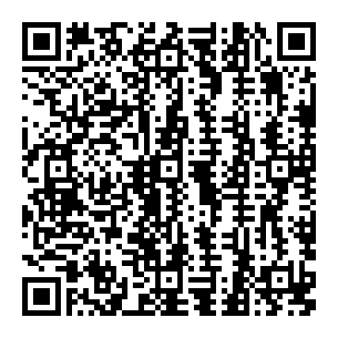 